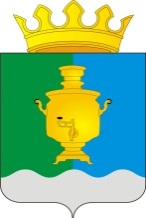 АДМИНИСТРАЦИЯПОЕДУГИНСКОГО СЕЛЬСКОГО ПОСЕЛЕНИЯСУКСУНСКОГО РАЙОНА ПЕРМСКОГО КРАЯПОСТАНОВЛЕНИЕ27.11.2015		                                                                                                       № 234О подготовке проекта внесения измененийв генеральный план муниципальногообразования Поедугинское сельскоепоселение Суксунского муниципальногорайона Пермского краяВ целях определения назначения территории муниципального образования Поедугинское сельское поселение исходя из социальных, экономических, экологических и иных факторов для обеспечения устойчивого развития территории, развития инженерной, транспортной и социальной инфраструктур, обеспечения учета интересов граждан и их объединений, руководствуясь статьей 24 Градостроительного кодекса Российской Федерации, приказом Министерства регионального развития Российской Федерации от 26.05.2011 № 244 «Об утверждении методических рекомендаций по разработке проектов генеральных планов поселений и городских округов», Федеральным законом от 6 октября 2003 г. № 131-ФЗ “Об общих принципах местного самоуправления в Российской Федерации” администрация Поедугинского сельского поселения ПОСТАНОВЛЯЕТ:            1.Приступить к подготовке  проекта внесения изменений в генеральный  план муниципального образования Поедугинского сельского поселения Суксунского муниципального района Пермского края. 2.Утвердить план мероприятий по внесению изменений в генеральный  план муниципального образования Поедугинского сельского поселения Суксунского муниципального района Пермского края (приложение №1). 3.Утвердить состав комиссии по подготовке проекта внесения изменений в генеральный  план муниципального образования Поедугинского сельского поселения Суксунского муниципального района Пермского края (приложение №2). 4.Утвердить порядок деятельности комиссии по подготовке проекта внесения изменений в генеральный  план муниципального образования Поедугинского сельского поселения Суксунского муниципального района Пермского края (приложение №3).5. Финансирование работ по подготовке   внесения изменений в генеральный план поселения осуществлять за счет средств бюджета  муниципального образования Поедугинского сельского поселения. 6. Постановление главы администрации от 24 февраля 2012 года № 31 «О разработке генерального плана МО Поедугинское сельское поселение Суксунского муниципального района Пермского края» считать утратившим силу. 7. Разместить настоящее постановление на официальном сайте муниципального образования Поедугинское сельское поселение. 9 . Контроль за выполнением настоящего постановления оставляю за собой.   Глава администрации Поедугинского сельского поселения                                        А.В. Рогожников.                                                                        Приложение № 1 к                                                                       Постановлению администрации                                                                       Поедугинского сельского поселения                                                                       от 27.11.215  № 234ПЛАНМЕРОПРИЯТИЙ ПО ВНЕСЕНИЮ ИЗМЕНЕНИЙ В ГЕНЕРАЛЬНЫЙ ПЛАНПОЕДУГИНСКОГО СЕЛЬСКОГО ПОСЕЛЕНИЯ                                                                       Приложение № 2 к                                                                       Постановлению администрации                                                                       Поедугинского сельского поселения                                                                  от 27.11.215  № 234СОСТАВКОМИССИИ ПО ПОДГОТОВКЕ ПРОЕКТА ВНЕСЕНИЯ ИЗМЕНЕНИЙ В ГЕНЕРАЛЬНЫЙ ПЛАН ПОЕДУГИНСКОГО СЕЛЬСКОГО ПОСЕЛЕНИЯСостав Комиссии по подготовке проектаГенерального плана МО Поедугинское сельское поселениеПредседатель Комиссии:  Глава  администрацииЗаместитель председателя Комиссии:  начальник отдела по имущественным отношениям  администрации поселения Члены Комиссии:· Секретарь комиссии: - Ведущий специалист по землеустройству администрации поселения· Депутат Совета депутатов Поедугинского сельского поселения· Депутат Совета депутатов Поедугинского сельского поселения                                                                       Приложение № 3 к                                                                       Постановлению администрации                                                                       Поедугинского сельского поселения                                         от 27.11.215  № 234ПОРЯДОКДЕЯТЕЛЬНОСТИ КОМИССИИ ПО ПОДГОТОВКЕ ПРОЕКТАВНЕСЕНИЯ ИЗМЕНЕНИЙ В ГЕНЕРАЛЬНЫЙ ПЛАНПОЕДУГИНСКОГО СЕЛЬСКОГО ПОСЕЛЕНИЯ1. Общие положения 1.1. Для рассмотрения предложений по внесению изменений в генеральный план Поедугинского сельского поселения,  подготовке проекта решения Совета депутатов Поедугинского сельского поселения  о внесении изменений в генеральный план    создается комиссия по подготовке проекта внесения изменений в генеральный план  (далее — Комиссия) на период до принятия изменений в установленном порядке. 1.2. Комиссия осуществляет свою деятельность на основании действующего законодательства Российской Федерации в сфере градостроительства и настоящего порядка. 2. Состав Комиссии 2.1. Состав Комиссии определяется главой администрации Поедугинского сельского поселения. 2.2. Деятельностью Комиссии руководит председатель, в его отсутствие обязанности председателя Комиссии исполняет заместитель председателя Комиссии. 3. Компетенция Комиссии по подготовке предложений по внесению изменений в генеральный план  Поедугинского сельского поселения: - рассматривает поступившие обращения и предложения граждан и юридических лиц по вопросу внесения изменений в генеральный план; - организует процесс разработки проекта внесения изменений в генеральный план; - осуществляет иные полномочия, необходимые для выполнения возложенных на Комиссию задач и функций. 4. Порядок деятельности Комиссии 4.1. Комиссия собирается по мере необходимости, но не реже одного раза в месяц. 4.2. Решение о проведении заседания Комиссии принимается председателем Комиссии. 4.3. Секретарь Комиссии оповещает ее членов о дате и времени заседания Комиссии. 4.4. Повестку заседания Комиссии формирует секретарь по предложению председателя либо по письменному ходатайству одного или нескольких членов Комиссии. 4.5. Подготовку материалов и организационные мероприятия осуществляют ответственные члены Комиссии по поручению председателя с указанием сроков выполнения заданий. 4.6. Заявления и предложения граждан и юридических лиц по вопросам разработки проекта направляются в Комиссию на имя председателя Комиссии. 4.7. Поступившие предложения и заявления регистрируются секретарем Комиссии. 4.8. Председатель Комиссии обеспечивает их рассмотрение на заседании Комиссии в установленный срок. 4.9. Поступившие предложения и заявления прилагаются к протоколам заседания Комиссии. 4.10. Решения Комиссии принимаются простым большинством голосов при наличии кворума не менее половины от общего числа членов Комиссии. При равенстве голосов голос председателя является решающим. 4.11. Решение Комиссии оформляется протоколом, который составляется секретарем и подписывается председателем.  №п/п Мероприятия   Сроки исполнения  1Публикация  в  средствах  массовой  информации сообщения  о   приеме предложений по внесению изменений в генеральный план До 05.12.20152Рассмотрение комиссией предложений о внесении изменений в генеральный план  Не менее двух месяцев со дня опубликования сообщения в СМИ3Подготовка задания на разработку проекта внесения изменений в генеральный план  в связи с внесениями в него изменений 10 дней с момента принятия решения комиссией  4Определение исполнителя и заключение муниципального контракта на разработку проекта  внесения изменений в генеральный план    С 27.11.20155Подготовка исполнителем проекта внесения изменений в генеральный план3 месяца с момента подписания контракта6Согласование проекта внесения изменений в генеральный план поселения в соответствии с законодательством    3 месяца со дня направления проекта на согласование  7Проведение публичных слушаний по проекту о внесении изменений в генеральный план  После получения положительного заключения  согласования  проекта изменения ген.плана в течение одного месяца.8Рассмотрение и обсуждение результатов публичных слушаний комиссией по подготовке проекта внесения изменений в генеральный планВ течение двух недель9Направление проекта внесения изменений в  генеральный план Поедугинского сельского поселения (с приложением протокола публичных слушаний и заключения о результатах публичных слушаний) в  Земское Собрание Суксунского муниципального района  В соответствии с планом работы представительного органа    10Опубликование проекта внесения изменений в генеральный план  поселения  После принятия решения об утверждении проекта   